MATEMATIKA 7. 4. – NAVODILA ZA DELO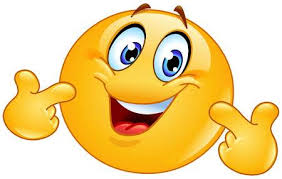 Preglej včerajšnje delo: U str. 90 / nal. 1 / 1. in 2. stolpec:56 ∙ 39 = x                                   35 ∙ x = 2415         x = 2184                                    x = 2415 : 35                                                           x = 69128 ∙ 11 = x                                 68 ∙ x = 1632           x = 1408                                  x = 1632 : 68                                                           x = 245940 : 20 = x                             4158 : x = 14             x = 297                                    x = 4158 : 14                                                                         x = 297Vaja:U str. 90 / nal.1 / 3. in 4. stolpecDZ str. 48 / nal. 1, 2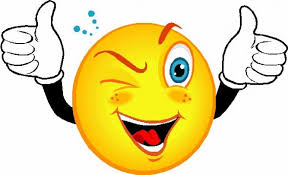 